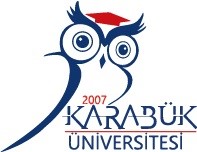                                KARABÜK ÜNİVERSİTESİ                                       TIP FAKÜLTESİDANIŞMA KURULUÇALIŞTIĞI KURUM/KURULUŞADI SOYADIALT DANIŞMA KURULU ÜYELERİKarabük ÜniversitesiTıp FakültesiProf. Dr. İsmail AKBirim YöneticisiKarabük ÜniversitesiTıp FakültesiDoç. Dr. Muhammed Kamil TURANBirim Yöneticisi Yrd.Karabük ÜniversitesiTıp FakültesiDr. Öğr. Üyesi Mehmet KARAEğitimden Sorumlu Dekan Yrd.Karabük ÜniversitesiTıp FakültesiProf. Dr. Tahir KAHRAMANTemel Tıp Bilimleri Bölüm Bşk.Karabük ÜniversitesiTıp FakültesiProf. Dr. Orhan ÖNALANDahili Tıp Bilimleri Bölüm Bşk.Karabük ÜniversitesiTıp FakültesiProf. Dr. Hakkı Uğur ÖZOKCerrahi Tıp Bilimleri Bölüm Bşk.Karabük ÜniversitesiTıp FakültesiDr. Öğr. Üyesi Serap ARSLANDönem I KoordinatörüKarabük ÜniversitesiTıp FakültesiDr. Öğr. Üyesi Nesibe YILMAZDönem II KoordinatörüKarabük ÜniversitesiTıp FakültesiDoç. Dr. Üyesi Muhammed Kamil TURANDönem III KoordinatörüKarabük ÜniversitesiTıp FakültesiDoç. Dr. Müge ARIKANDönem IV KoordinatörüKarabük ÜniversitesiTıp FakültesiProf. Dr. Muhammed Nadir YALÇINDönem V KoordinatörüKarabük ÜniversitesiTıp FakültesiDoç. Dr. Hatice Gülşah KARATAŞDönem VI KoordinatörüKarabük İl Sağlık Müdürlüğü (Sağlık Hizmetleri BaşkanıOp. Dr. İsmail KARATemsilci Karabük Eğitim ve Araştırma Hastanesi (Başhekim Yardımcısı)Doç. Dr. Nergiz SEVİNÇTemsilci Karabük Sosyal Güvenlik İl MüdürlüğüMurat GÜLSosyal Güvenlik İl Müdür Yardımcısı Karabük Belediyesiİrfan KARTALTemsilci Karabük Gençlik ve Spor Şube MüdürüHüseyin BİLİCİTemsilci 